ICS 67.050X 04团体标准T/XXX XXX—20XX植物性农产品中含24种拟除虫菊酯类共111种农药及其代谢物残留量的测定超高效液相色谱-串联质谱法 Determination of total 111 pesticides and their metabolites  residues including 24 pyrethroids in plant agricultural products by high performance chromatography-tandem mass spectrometry method （征求意见稿）     20XX - XX - XX发布20XX - XX - XX实施深圳市分析测试协会   发布	目  次前言	II引言	III1　范围	12　规范性引用文件	13　原理	14　	15　	26　试样制备	27　分析步骤	38　	59　回收率和精密度	510　方法定量限	6	7保留时间和离子对质谱参数	10多反应监测（MRM）质量色谱图	14和实验室间再现性要求	19中文顺序号、CAS号和分子式	20前  言本标准按照GB/T1.1-2020《标准化工作导则 第1部分：标准化文件的结构和起草规则》给出的规则起草。本标准由深圳市分析测试协会归口。本标准起草单位：深圳市质量安全检验检测研究院。本标准主要起草人：宋世文，宋晓仪，曾定玲。本标准为首次发布。引  言编制的意义：1、本标准在国内首先实现了所有常见的拟除虫菊酯类农药残留量的液相色谱-串联质谱检测的标准方法的建立。2、本标准填补国内农药残留-液相色谱串联质谱检测标准方法项目空白。目前国内使用的液相色谱串联质谱检测农药残留的主要有： GB 23200.121-2021和GB/T 20769-2008，本标准填补国内检测标准中农药残留液相色谱串联质谱检测18项空白，其中包括常见拟除虫菊酯类农药残留检测的14项空白，其他常见农药4项空白。填补的18项空白是：1、氯氰菊酯，2、氯氟氰菊酯，3、氟氯氰菊酯，4、苄呋菊酯，5、生物丙稀菊酯，6、苯醚菊酯，7、苯醚氰菊酯，8、醚菊酯，9、氟硅菊酯，10、胺菊酯，11、丙稀菊酯，12、甲醚菊酯，13、炔咪菊酯，14、氟丙菊酯，15、甲基对硫磷，16、克螨特，17、百菌清，18、三氯杀螨醇（GB/T 20769中有列入，但是实际检测不出来）。3、最大限度覆盖农业农村部例行检测的项目：农业农村部农药残留例行检测有68个项目，本标准覆盖64个项目，较国内现有标准（GB 23200.121-2021和GB/T 20769-2008）还多6个，覆盖率为91%。4、本标准方法检测效率高：由于本方法所需检测设备贵重，资源稀缺，本标准检测优化时间设计，以最大限度达到所有组分的优化分离和定量定性检测，同时满足灵敏度工求，最后确定检测时间为9分种。植物性农产品中含24种拟除虫菊酯类共111种农药及其代谢物残留量的测定高效液相色谱-串联质谱法范围本标准规定了植物性农产品中含24种拟除虫菊酯类共111种农药及代谢物残留量的测定-高效液相色谱-串联质谱法。本标准适用于甘蓝、菠菜、番茄、荔枝、橙、香菇和平菇中共111种农药及代谢物残留量的高效液相色谱-串联质谱法的测定，其他植物性农产品可参照执行。本标准方法的111种农药及代谢物中英名称见附录A。规范性引用文件下列文件对于本文件的应用是必不可少的。凡是注日期的引用文件，仅所注日期的版本适用于本文件。凡是不注日期的引用文件，其最新版本（包括所有的修改单）适用于本文件。GB/T 27404 实验室质量控制规范 食品理化检测GB/T 6682 分析实验室用水规格和试验方法GB 2763 食品中农药最大残留限量原理试样用乙腈匀浆提取，盐析离心，上清液经N-丙基乙二胺吸附剂（PSA）等分散固相萃取净化，再次离心后，超高效液相色谱/串联质谱上机测定，外标法定量。试剂与材料所用的试剂除另有说明，均为分析纯试剂。水：符合GB/T 6682规定的一级水指标。乙腈（CH3CN）：色谱纯；CAS号：75-05-8。甲酸（CH3COOH）：色谱纯；CAS号：64-18-6。甲醇（CH3OH）：色谱纯；CAS号：67-56-1。乙酸铵（CH3COONH4）：色谱纯; CAS：631-61-8。氯化钠（NaCl）：分析纯；CAS号：7647-14-5。无水硫酸镁（MgSO4），525℃煅烧4h，置于干燥器中备用；CAS号：7487-88-9。乙二胺-N-丙基硅烷吸附剂(PSA)：粒径40 μm～60 μm。0.1%甲酸甲醇(含5mmol乙酸铵溶液)：准确量取1mL甲酸，称取0.385g乙酸铵，加入1000mL甲醇，溶解混匀。甲醇-水溶液(1:9，体积比)：量取100 mL甲醇加入900mL水，混匀。0.1%甲酸水(含5mmol乙酸铵溶液)：准确量取1mL甲酸，称取0.385g乙酸铵，加入1000mL水，溶解混匀。微孔滤膜（有机相）：13 mm×0.22 μm，或相当者。十八烷基硅烷键合硅胶（C18）：粒径 40 μm～60 μm。石墨化炭黑（GCB）：粒径 40 μm～120 μm。陶瓷均质子：2 cm（长）×1 cm（外径），或相当者。柠檬酸钠二水合物（C6H5 Na3O7·2H2O，CAS 号：6132-04-3）。柠檬酸二钠盐倍半水合物（C6H6Na2O7·1.5H2O，CAS 号：6132-05-4）。农药标准品111种农药标准品名称和CAS编号参见附录E；每种农药标准品均为1000 mg/L，纯度≥95%。混合标准储备液10 mg/L（其中三氯杀螨醇50 mg/L）依据农药标准品的编号（见附录E），分为A（编号1-55）和B（编号56-111）两组。每组分别取4.18 标准品（1000 mg/L）0.1mL（其中三氯杀螨醇0.5mL）10mL容量瓶，用丙酮定容至10mL，配制成A、B两组 10 mg/L混合标准储备液（其中三氯杀螨醇50 mg/L），-18℃冰箱中保存, 有效期为三个月混合标准工作液 2 mg/L（其中三氯杀螨醇10 mg/L）分别准确吸取4.19 A、B两组标准储备液各1mL于5mL容量瓶，甲醇定容至刻度，配制成2mg/L混合标准工作液（其中三氯杀螨醇10mg/L），-18℃冰箱中保存，有效期为一个月。仪器设备高效液相色谱-串联三重四级杆质谱仪，配备电喷雾离子源（ESI）。分析天平：感量0.01 g。涡旋振荡器。离心机，最高速度不低于5 000 r/min。氮吹仪。组织捣碎机。试样制备试样制备样品测定部位按照 GB 2763 附录 A 的规定执行。食用菌、热带和亚热带水果（皮可食）随机取样 1kg，水生蔬菜、茎菜类蔬菜、豆类蔬菜、核果类水果、热带和亚热带水果（皮不可食）随机取样 1.5kg，瓜类蔬菜和普通水果取 4～6 个个体（取样量不少于 1kg），其他蔬菜和水果随机取样2kg。对于个体较小的样品，取样后全部处理；对于个体较大的基本均匀样品，可在对称轴或对称面上分割或切成小块后处理；取后的样品将其切碎，充分混匀，用四分法取一部分或全部用组织捣碎机粉碎后，放入聚乙烯瓶中。试样贮存将试样按照测试和备用分别存放，于-18 ℃及以下条件保存。分析步骤试样提取和净化称取10g试样（精确至 0.01g）于 50mL 塑料离心管中，加入标准溶液，分别达到低浓度（0.005-0.1mg/kg）、中浓度（0.05-0.2mg/kg）、高浓度（0.2-1mg/kg）量值，放置2小时，加入 10mL乙腈及1颗陶瓷均质子，剧烈震荡1min，加入4g无水硫酸镁、1g 氯化钠、1g柠檬酸钠二水合物、0.5g 柠檬酸二钠盐倍半水合物，剧烈震荡1min 后4500 r/min 离心5min。定量吸取上清液至内含除水剂和净化材料的塑料离心管中（每毫升提取液使用150mg 无水硫酸镁、25mg PSA）；对于颜色较深的试样，离心管中另加入 GCB（每毫升提取液使用2.5mg），涡旋混匀1min；4500 r/min 离心5min，吸取上清液过微孔滤膜，待测定。对灭蝇胺、甲胺磷水溶性强需要定性的组份，取第一次离心上清液2mL氮吹后至近干，用1：9甲醇水（4.10）定容到2mL，过微孔滤膜，待测定。液相色谱参考条件色谱柱： C18 （2.1 mm（内径） × 50 mm, 1.8 µm），或相当者；流动相：A 相为乙酸铵-甲酸水溶液（4.11），B 相为乙酸铵-甲酸甲醇溶液（4.9），流动相梯度条件见表-1；流速：0.3 mL/min；柱温：40 ℃；进样量：2 µL。表-1：流动相及其梯度条件（VA+VB）质谱参考条件。离子源类型：电喷雾离子源；描方式：正离子和负离子同时扫描；电喷雾电压：正离子 5500 V，负离子-4500 V；离子源温度：600 ℃；雾化气：60 psi；辅助加热气：55 psi；气帘气：40 psi；多反应监测。每种农药分别选择至少两个子离子。所有需要检测的子离子按照出峰顺序，分时段分别检测。每种农药的保留时间、母离子、子离子及离子对质谱参数，参见附录B；附录B中离子对Ⅰ为定量离子对；离子对Ⅱ为定性离子对。基质匹配标准工作曲线选择与被测样品性质相同或相似的空白样品按照7.1部分进行前处理，得到空白基质溶液。精确吸取一定量的混合标准溶液，逐级用空白基质溶液稀释成质量浓度为0.005 mg/L、0.01mg/L、0.02 mg/L、0.05 mg/L、0.1 mg/L和0.2 mg/L（三氯杀螨醇浓度需×5）的基质匹配标准工作溶液，根据仪器性能和检测需要选择不少于5个浓度点，供液相色谱-质谱联用仪测定。以农药定量用子离子的质量色谱图峰面积为纵坐标，相对应的基质匹配标准工作溶液质量浓度为横坐标，绘制基质匹配标准工作曲线。定性及定量保留时间被测试样中目标农药色谱峰的保留时间与相应标准色谱峰的保留时间相比较，相对误差应在±2.5%之内。离子丰度比在相同实验条件下进行样品测定时，如果检出的色谱峰的保留时间与标准样品相一致，并且在扣除背景后的样品质谱图中，目标化合物选择的子离子均出现，而且同一检测批次，对同一化合物，样品中目标化合物的离子丰度比与质量浓度相当的基质标准溶液相比，其允许偏差不超过表-2 规定的范围，则可判断样品中存在目标农药。本方法的标准物质 LC-MS/MS 多反应监测质量色谱图参见附录 C。表-2定性时离子丰度比的最大允许偏差定量外标法定量。试样溶液的测定将基质匹配标准工作溶液和试样溶液依次注入液相色谱-质谱联用仪中，保留时间和离子丰度比定性，测得定量用子离子的质量色谱图峰面积，待测样液中农药的响应值应在仪器检测的定量测定线性范围之内，超过线性范围时应根据测定浓度进行适当倍数稀释后再进行分析。平行试验按以上步骤对同一试样进行平行试验测定。空白试验除不加试样外，采用完全相同的测定步骤进行平行操作。结果计算样品中药物残留量按以下公式计算，计算结果需扣除空白值，保留二位有效数字，计算结果≥1mg/kg，保留三位有效数字。Xi=(Ci×V1×V3)×1000/(m×V2×1000)式中：Xi—样品中药物残留的含量（mg/kg）；Ci—待测试样溶液中药物残留的浓度（mg/L）；V1—样液提取体积（mL）；V2—样液分取体积（mL）；V3—样液定容体积（mL）；m—称取试样的重量（g）。回收率和精密度回收率本方法被测组分含量≥0.1 mg/kg，回收率范围80～110%；被测组分含量﹤0.1mg/kg，回收率范围60～120%。精密度实验室重复性条件下，获得两次独立结果的绝对差值与其算术平均值的比值（百分率）-精密度，应符合附录D 的表D.1要求。实验室间再现性条件下，获得两次独立测定结果的绝对值与算述平均值的比值（百分率）-精密度，应符录D的表D.2要求。进方法定量限本标准方法对各种化合物的定量限为0.005 mg/kg～0.1 mg/kg （参见附录A）。_______________________________附录A（资料性附录）111种农药及其代谢物中英文名称和方法定量限111种农药及其代谢物中英文名称和方法定量限，见表A.1。表A.1  111种农药及其代谢物中英文名称和方法定量限附 录 B(资料性附录)111种农药及其代谢物的保留时间及离子对质谱参数表 B.1  111种农药及其代谢物的保留时间及离子对质谱参数附 录 C（资料性）111种农药及其代谢物多反应监测（MRM）质量色谱图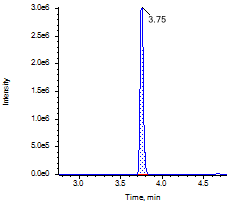 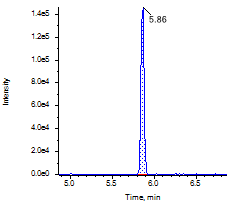 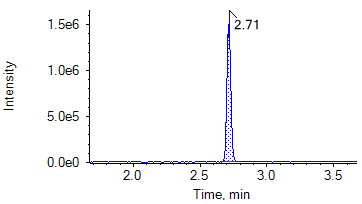 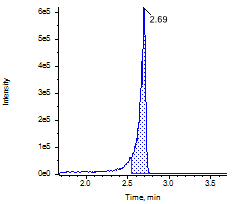 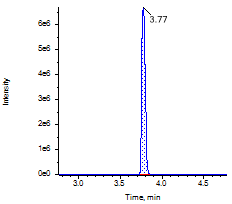 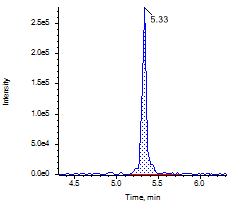 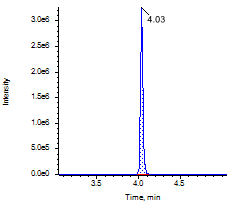 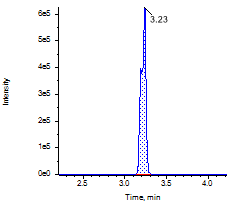 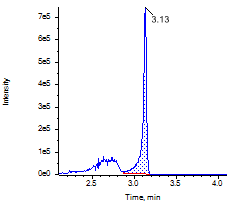 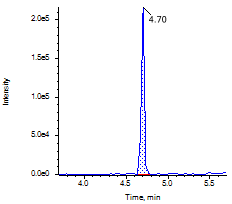 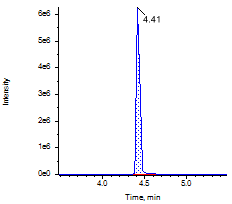 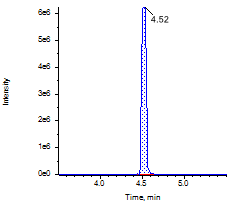 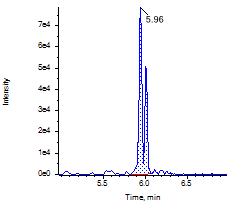 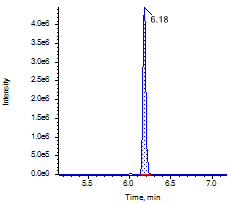 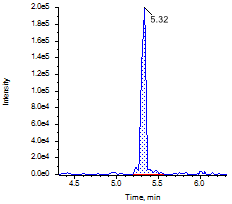 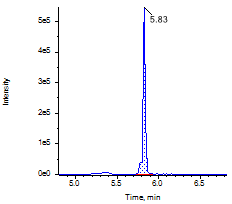 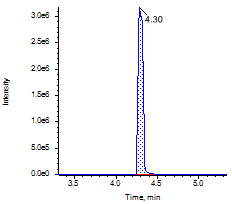 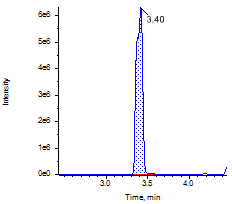 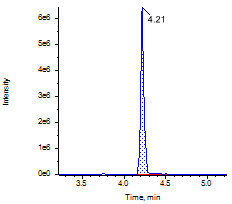 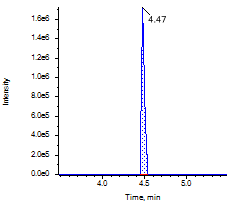 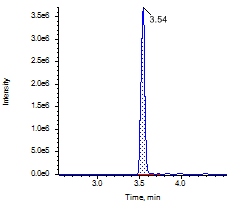 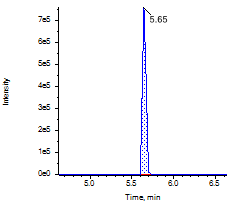 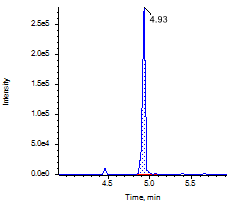 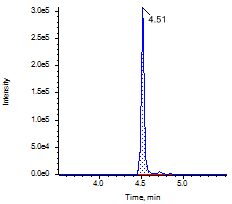 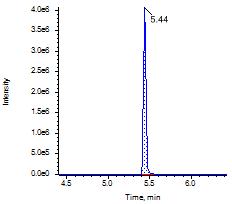 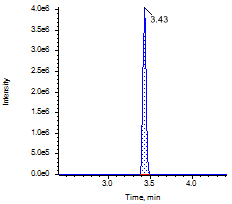 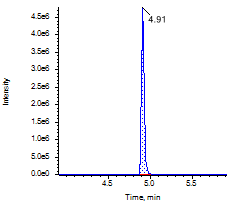 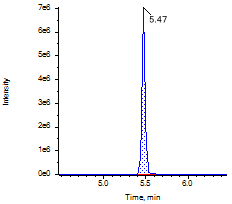 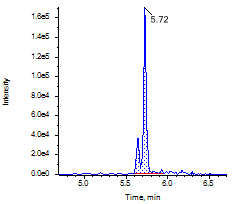 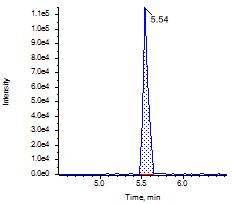 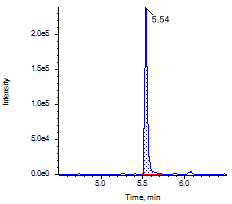 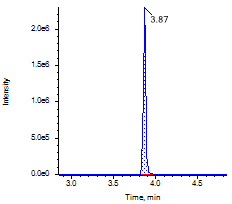 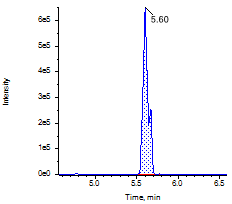 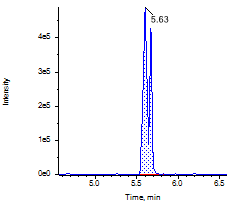 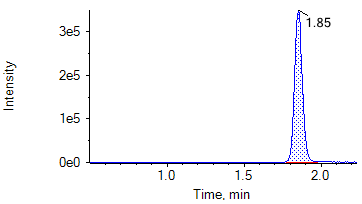 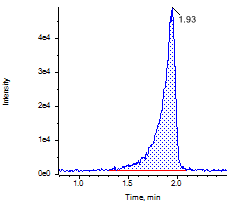 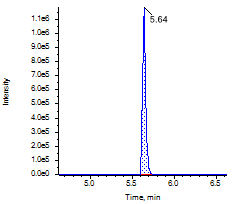 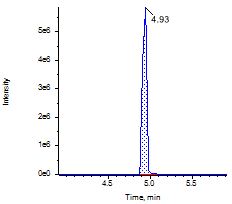 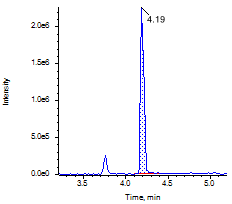 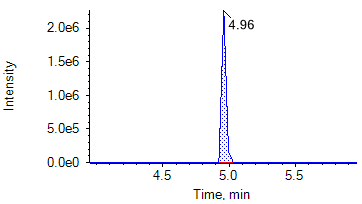 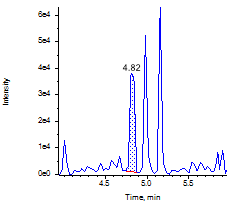 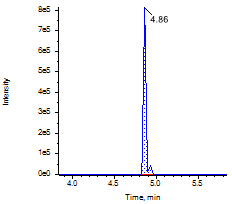 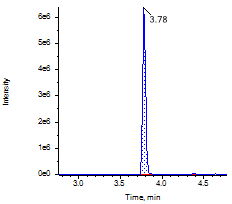 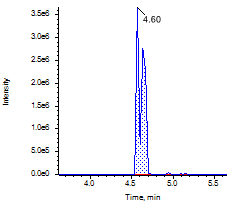 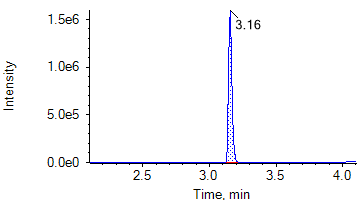 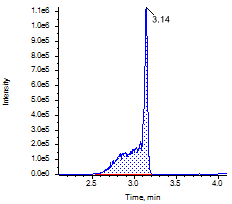 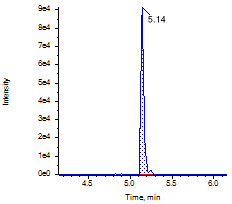 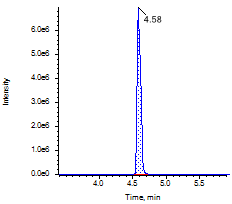 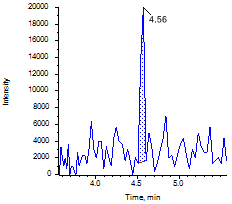 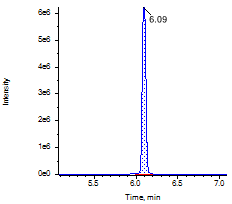 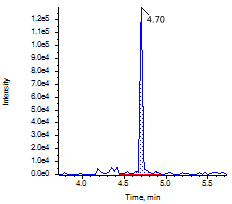 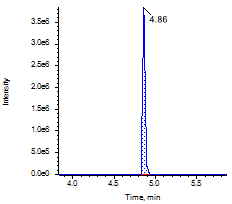 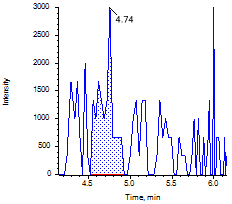 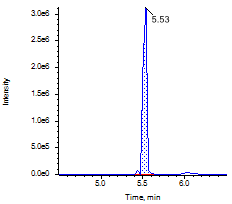 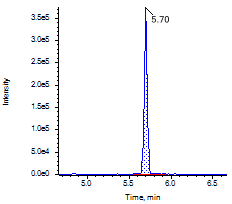 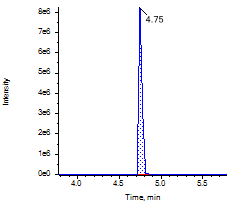 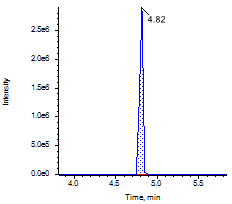 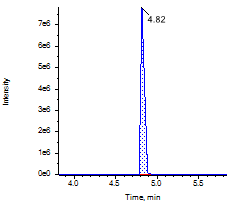 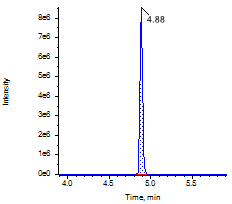 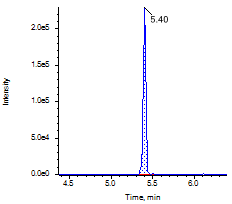 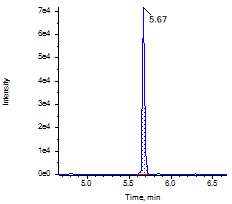 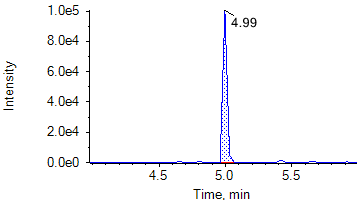 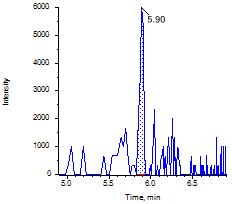 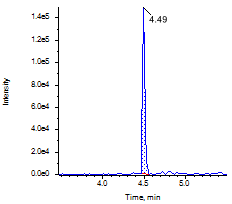 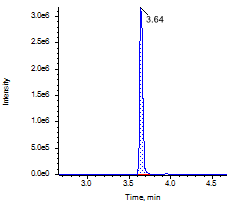 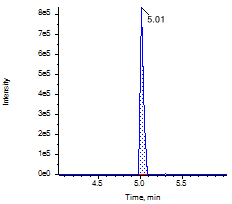 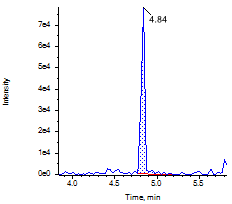 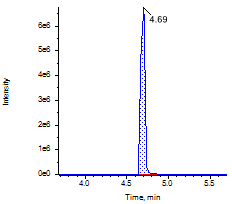 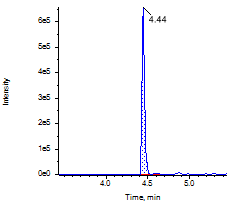 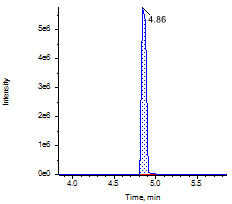 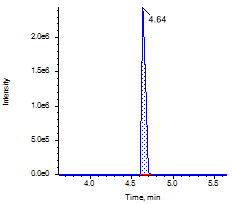 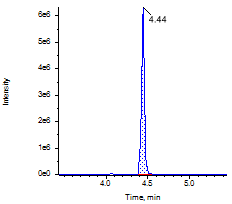 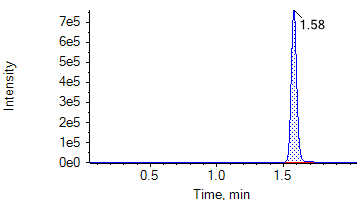 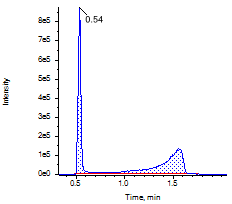 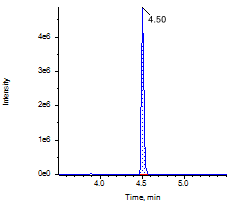 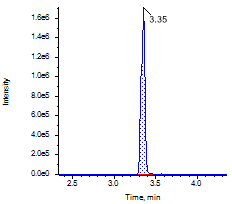 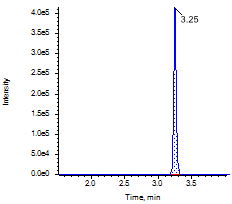 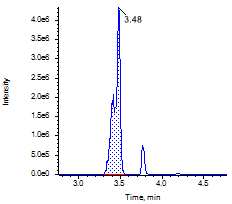 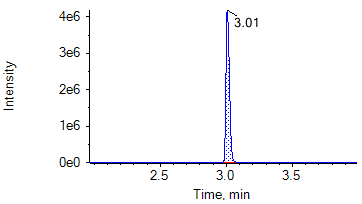 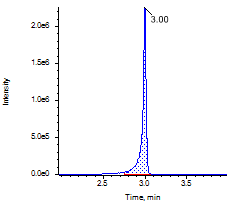 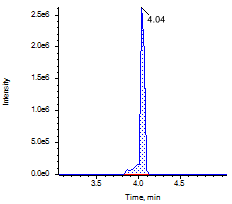 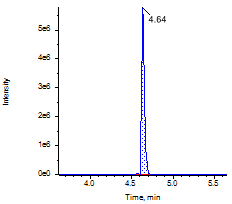 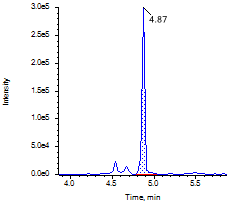 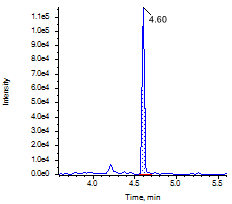 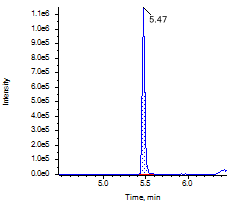 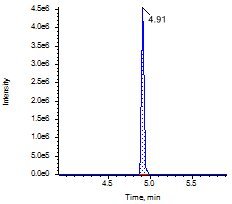 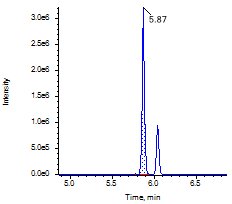 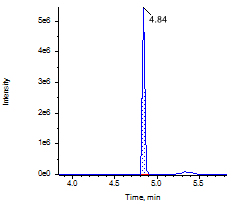 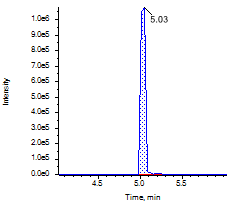 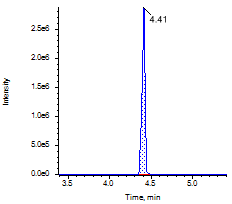 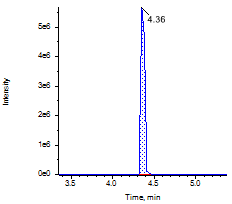 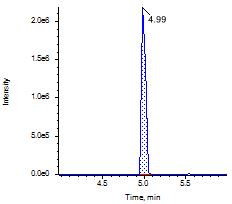 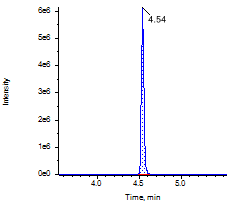 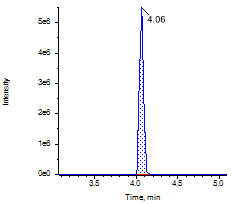 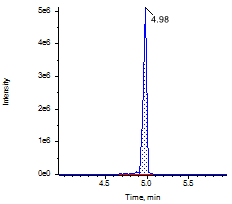 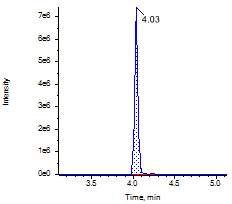 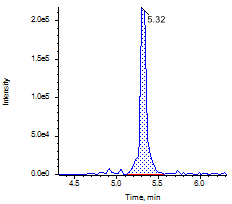 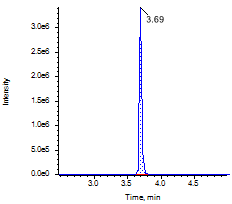 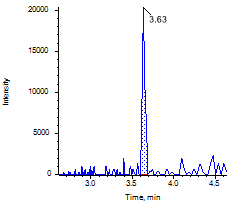 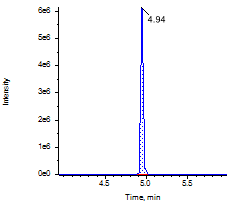 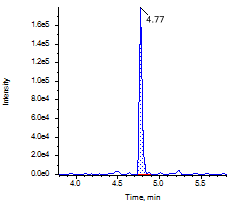 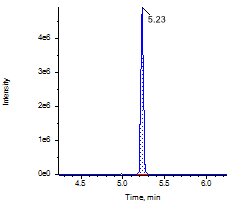 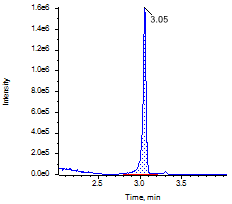 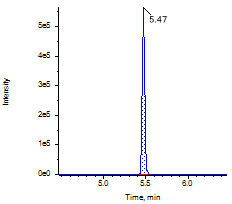 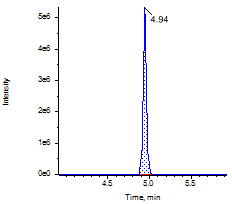 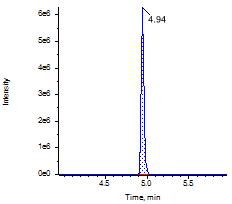 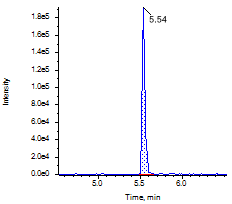 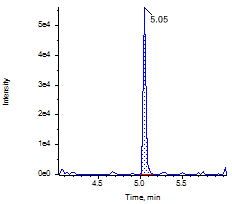 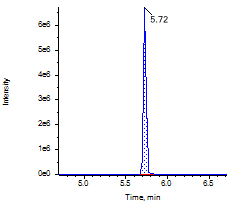 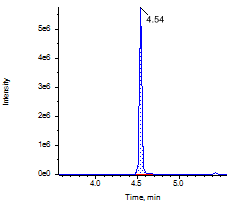 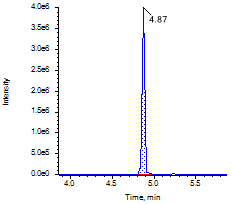 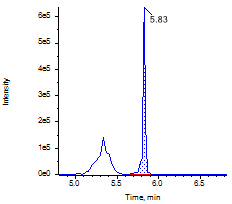 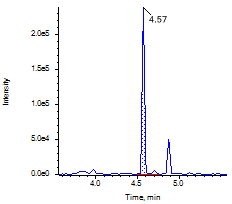 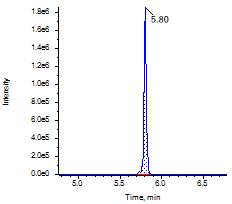 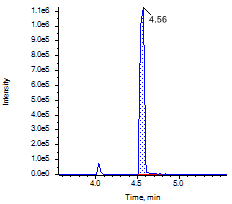 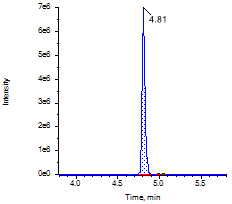 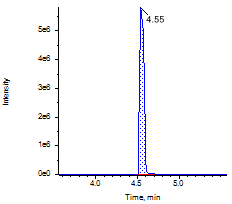 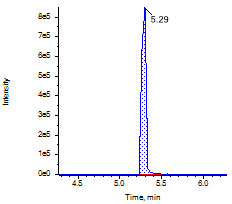 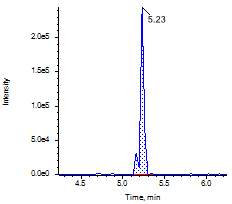 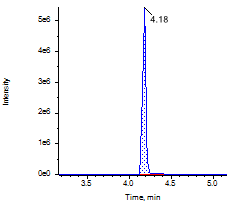 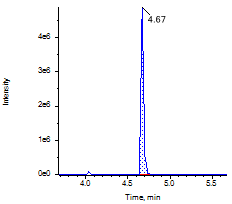 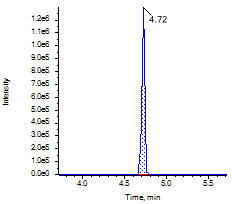 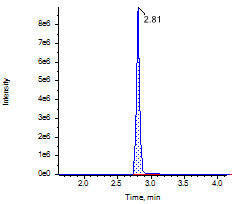 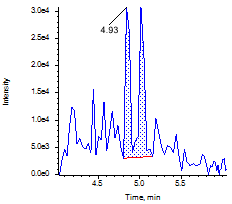 附 录 D（规范性附录）实验室内重复性和实验室间再现性要求表 D.1实验室内重复性要求表 D.2 实验室间再现性要求附 录 E111 种农药及其代谢物中文名称顺序对照索引、CAS编号和分子式111 种农药及其代谢物中文名称顺序对照索引、CAS编号和分子式，见表 E.1表 E.1 111种农药及其代谢物中文名称顺序对照索引、CAS编号和分子式(按中文字母顺序）时间 min流速mL/minVA %（4.11）VB %（4.9）00.39821.500.39822.000.390104.000.320805.000.310906.000.310906.500.330907.000.39829.000.3982离子丰度比＞50%＞20%至≤ 50%＞10%至≤ 20%≤10%允许相对偏差  ±20%  ±25%  ±30%±50%序号农药中文名称农药英文名方法定量限 mg/kg13-羟基克百威3-hydroxy carbofuran0.0052阿维菌素abamectin0.013乙酰甲胺磷acephate0.0054啶虫脒acetamiprid0.0055炔咪菊酯Imiprothrin0.016涕灭威aldicarb0.0027涕灭威砜aldicarb sulfone0.0028涕灭威亚砜aldicarb sulfoxide0.0029丙烯菊酯allethrin0.0110莠灭净ametryn0.00511嘧菌酯azoxystrobin0.00512苯醚菊酯Phenothrin0.0213联苯菊酯bifenthrin0.00514生物丙烯菊酯bioacrymethrin0.0115生物苄呋菊酯bioresmethrin0.00516甲萘威carbaryl0.00517多菌灵carbendazim0.00518克百威carbofuran0.00519氯虫苯甲酰胺chlorantraniliprole0.00520杀虫脒chlordimeform0.00521氟啶脲chlorfluazuron0.00522灭幼脲chlorbenzuron0.00523百菌清chlorothalonil0.0124毒死蜱chlorpyrifos0.00525噻虫嗪clothianidin0.00526蝇毒磷coumaphos0.00527乙螨唑etoxazole0.00528苯醚氰菊酯cyphenothrin0.0229氟氯氰菊酯cyfluthrin0.00530氯氟氰菊酯cyhalothrin0.00531霜脲氰cymoxanil0.00532氯氰菊酯cypermethrin0.00533灭蝇胺cyromazine0.0134溴氰菊酯deltamethrin0.00535二嗪农diazinon0.00536敌敌畏dichlorvos0.00537三氯杀螨醇dicofol0.138除虫脲diflubenzuron0.005续表A.1续表A.1续表A.1续表A.1序号农药中文名称农药英文名方法定量限 mg/kg39乐果dimethoate0.00540烯酰吗啉dimethomorph0.00541呋虫胺dinotefuran0.00542甲胺基阿维菌素苯甲酸盐emamectin benzoate0.00543灭线磷ethoprophos0.0544醚菊酯etofenprox0.00545杀螟硫磷fenitrothion0.0146仲丁威fenobucarb0.00547甲氰菊酯fenpropathrin0.00548氰戊菊酯fenvalerate0.0149氟甲腈fipronil desulfinyl0.00550氟虫腈fipronil0.00551氟虫腈亚砜fipronil sulfide0.00552氟虫腈砜fipronil sulfone0.00553氟氰戊菊酯flucythrinate0.0154氟丙菊酯acrinathrin0.0155氟硅菊酯Silafluofen0.0556氯吡脲forchlorfenuron0.0257吡虫啉imidacloprid0.00558茚虫威indoxacarb0.00559异菌脲iprodione0.0560氯唑磷isazofos0.00561水胺硫磷isocarbophos0.0162甲基异柳磷isofenphos-methyl0.00563马拉硫磷malathion0.00564甲霜灵metalaxyl0.00565甲胺磷methamidophos0.00566杀扑磷methidathion0.00567灭多威methomyl0.00568久效磷monocrotophos0.00569氧化乐果omethoate0.00570恶霜灵oxadixyl0.00571多效唑paclobutrazol0.00572对硫磷parathion0.0173甲基对硫磷parathion-methyl0.0174二甲戊灵pendimethalin0.00575戊菌唑penconazole0.00576氯菊酯permethrin0.00577稻丰散phenthoate0.00578甲拌磷phorate0.00579甲拌磷砜phorate sulfone0.00580甲拌磷亚砜phorate sulfoxide0.00581伏杀硫磷phosalone0.00582亚胺硫磷phosemet0.005续表A.1续表A.1续表A.1续表A.1序号农药中文名称农药英文名方法定量限 mg/kg83磷胺phosphamidon0.00584辛硫磷phoxim0.00585抗蚜威pirimicarb0.00586甲醚菊酯methothrin0.0187硫环磷phosfolan0.0588咪鲜胺prochloraz0.00589腐霉利procymidone0.00590丙溴磷profenofos0.00591霜霉威propamocarb0.00592克螨特propargite0.0193丙环唑propiconazole0.00594吡唑醚菌酯pyraclostrobin0.00595除虫菊素Ipyrethrins I0.0296除虫菊素IIpyrethrins II0.0297哒螨灵pyridaben0.00598嘧霉胺pyrimethanil0.00599喹硫磷quinalphos0.005100苄呋菊酯resmethrin0.01101治螟磷sulfotep0.005102氟胺氰菊醚tau-fluvalinate0.005103特丁磷砜terbufos sulfone0.005104虫酰肼tebufenozide0.005105特丁磷亚砜terbufos sulfoxide0.005106特丁磷terbufos0.005107胺菊酯tetramethrin0.005108甲基硫菌灵thiophanate-methyl0.005109三唑酮triadimefon0.005110三唑磷triazophos0.005111敌百虫trichlorfon0.00538除虫脲diflubenzuron0.005序号农药中文名农药英文名电离方式保留时间（min)离子对 I    (定量离子)离子对II(定性离子)去簇电压（V）碰撞能（V）13-羟基克百威3-hydroxy carbofuran+3.75238.1/163.1238.1/18110019:152阿维菌素abamectin+5.86890.5/305.1890.5/1459533:583乙酰甲胺磷acephate+2.71184.0/143.0184.0/125.05010:264啶虫脒acetamiprid+3.77223.2/126.0223.2/99.04027:505炔咪菊酯Imiprothrin+4.7319.2/151.1319.2/123.17011:186涕灭威aldicarb+4.03208.2/116.1208.2/89.13510:227涕灭威砜aldicarb sulfone+3.23223.1/86.1223.1/1487020:128涕灭威亚砜aldicarb sulfoxide+3.13207.1/132.1207.1/89.1449:199丙烯菊酯allethrin+5.33303.0/135.0303.0/123.08018:2510莠灭净ametryn+4.41228.1/186.1228.1/96.09121:3511嘧菌酯azoxystrobin+4.52404.1/372.1404.1/344.18020:3412苯醚菊酯Phenothrin+5.96351.0/183.0351.0/237.08025:2513联苯菊酯bifenthrin+6.18440.2/181.1441.0/166.14619：7114生物丙烯菊酯bioacrymethrin+5.32303.2/134.9303.2/151.010014:1215生物苄呋菊酯bioresmethrin+5.83339.2/171.1339.2/128.17021:5716甲萘威carbaryl+4.3202.1/145.1202.1/127.14516:4017多菌灵carbendazim+3.4192.1/160.1192.1/132.17525:3918克百威carbofuran+4.21222.3/165.1222.3/123.14016:2819氯虫苯甲酰胺chlorantraniliprole+4.47482.1/283.8482.1/450.99018:2020杀虫脒chlordimeform+3.54197.1/117.0197.1/152.18737:2421氟啶脲chlorfluazuron+5.65540.0/383.0540.0/158.011030:2722灭幼脲chlorbenzuron+4.93309.0/156.0309.0/139.07520:4423百菌清chlorothalonil-4.51244.6/181.9244.6/175.0-80-38：-3524毒死蜱chlorpyrifos+5.44350.0/197.9350.0/96.98229:4925噻虫嗪clothianidin+3.43292.0/211.0292.0/181.06018:3226蝇毒磷coumaphos+4.91363.0/227.0363.0/307.010036:2527乙螨唑etoxazole+5.47360.1/141.0360.1/57.29645:4528苯醚氰菊酯cyphenothrin+5.72393.2/123.3393.2/151.13032:1829氟氯氰菊酯cyfluthrin+5.54451.0/191.0453.0/193.04019:1930氯氟氰菊酯cyhalothrin+5.54467.1/225.0469.1/227.04520:2031霜脲氰cymoxanil+3.87199.1/128.0199.1/111.05913:2532氯氰菊酯cypermethrin+5.6433.2/191.0435.1/193.04121:20续 表 B.1续 表 B.1续 表 B.1续 表 B.1续 表 B.1续 表 B.1续 表 B.1续 表 B.1续 表 B.1序号农药中文名农药英文名电离方式保留时间（min)离子对 I    (定量离子)离子对II(定性离子)去簇电压（V）碰撞能（V）33灭蝇胺cyromazine+1.85167.0/85.0167.0/125.18023:2434溴氰菊酯deltamethrin+5.64523.0/281.0525.0/283.06025:2535二嗪农diazinon+4.93305.1/169.2305.1/153.16029:3036敌敌畏dichlorvos+4.19221.0/109.0221.0/127.07023:2537三氯杀螨醇dicofol+4.96251.0/139.0251.0/111.012527:5038除虫脲diflubenzuron+4.86311.0/158.0311.0/141.27221:4739乐果dimethoate+3.78230.0/125.0230.0/199.05629:1340烯酰吗啉dimethomorph+4.6388.2/301.1388.2/165.28625:4541呋虫胺dinotefuran+3.16203/129203/1136021:1042甲维盐emamectin benzoate+5.14886.2/158.2886.2/126.18040:4043灭线磷ethoprophos+4.58243.0/97.0243.0/131.05129:4144醚菊酯etofenprox+6.09394.0/177.0394.0/135.06023:3745杀螟硫磷fenitrothion+4.7278.0/125.0278.0/246.08523:2246仲丁威fenobucarb+4.86208.2/95.0208.2/152.15021:1247甲氰菊酯fenpropathrin+5.53367.2/125.1367.2/350.14123:1148氰戊菊酯fenvalerate+5.7437.0/167.0439.0/169.04019:1949氟甲腈fipronil desulfinyl-4.75418.9/261.9418.9/382.9-38-28：-1450氟虫腈fipronil-4.82434.9/329.9434.9/250.0-2-16：-2851氟虫腈亚砜fipronil sulfide-4.82387.2/351.0387.2/282.1-60-19：-4652氟虫腈砜fipronil sulfone-4.88450.8/282.0450.8/414.9-40-28：-1653氟氰戊菊酯flucythrinate+5.4469.0/199.0469.0/412.05025:1654氟丙菊酯acrinathrin+5.67559.0/208.0559.0/181.06516:3355氟硅菊酯silafluofen+4.99426.2/287.1426.2/168.15019:5056氯吡脲forchlorfenuron+4.49248.1/129.1248.1/93.09047:2557吡虫啉imidacloprid+3.64256.1/175.1256.1/209.14025:2358茚虫威indoxacarb+5.01528.1/203528.1/2497151:2459异菌脲iprodione+4.84330.1/245.0330.1/288.08521:1660氯唑磷isazofos+4.69313.8/162.2313.8/97.011024:4561水胺硫磷isocarbophos+4.44290.0/231.0290.0/121.04916:3762甲基异柳磷isofenphos-methyl+4.86332.0/231.0332.0/273.02020:0963马拉硫磷malathion+4.64331.0/127.0331.0/285.06013:1864甲霜灵metalaxyl+4.44280.1/220.2280.1/192.25019:2565甲胺磷methamidophos+1.58142.1/94.0142.1/112.08119:1566杀扑磷methidathion+4.5303.1/145.0303.1/85.15015:3267灭多威methomyl+3.35163.2/88.1163.2/106.14011:13续 表 B.1续 表 B.1续 表 B.1续 表 B.1续 表 B.1续 表 B.1续 表 B.1续 表 B.1续 表 B.1序号农药中文名农药英文名电离方式保留时间（min)离子对 I    (定量离子)离子对II(定性离子)去簇电压（V）碰撞能（V）68久效磷monocrotophos+3.25224.1/127.0224.1/98.07121:1769氧化乐果omethoate+3.01214.0/182.9214.0/109.05616:3670恶霜灵oxadixyl+4.04279.2/219.2279.2/132.16615:4171多效唑paclobutrazol+4.64294.0/70.0294.0/125.09050:5572对硫磷parathion+4.87292.0/236.0292.0/264.08020:1573甲基对硫磷parathion-methyl+4.6264.0/232.0264.0/125.08525:2374二甲戊灵pendimethalin+5.47282.1/212.0282.1/194.04515:2575戊菌唑penconazole+4.91284.1/159.0284.1/70.06038:3776氯菊酯permethrin+5.87408.2/183.1408.2/355.25022:1277稻丰散phenthoate+4.84321.1/135.1321.1/163.16025:1578甲拌磷phorate+5.03261.0/75.0261.0/199.05121:1079甲拌磷砜phorate sulfone+4.41293.0/96.9293.0/115.06546:2880甲拌磷亚砜phorate sulfoxide+4.36276.9/96.9276.9/114.75545:2881伏杀硫磷phosalone+4.99368.0/182.0368.0/322.07120:1382亚胺硫磷phosemet+4.54318.0/160.0318.0/133.06117:4983磷胺phosphamidon+4.06300.0/174.0300.0/126.97519:3684辛硫磷phoxim+4.98299.0/77.0299.0/97.05547:3385抗蚜威pirimicarb+4.03239.2/71.9239.2/182.27532:2286甲醚菊酯methothrin+5.32303.2/135.1303.2/105.06520:4187硫环磷phosfolan+3.69256.2/168.0256.2/140.06424:3388咪鲜胺prochloraz+4.94376.1/308.0376.1/266.05016:2289腐霉利procymidone+4.77284.0/256.0284.0/228.08022:2890丙溴磷profenofos+5.23372.9/302.9372.9/345.28025:1891霜霉威propamocarb+3.05189.2/102.1189.2/144.26024:1792克螨特propargite+5.47368.0/231.0368.0/175.06015:2293丙环唑propiconazole+4.94342.1/159.0342.1/69.111045:2494吡唑醚菌酯pyraclostrobin+4.94388.0/194.0388.0/163.05119:2995除虫菊素IPyrethrins  I+5.54329.2/161.1329.2/133.17513:2296除虫菊素ⅡPyrethrins  II +5.05373.2/161.1373.2/133.17513:2297哒螨灵pyridaben+5.72365.0/147.0365.0/309.06631:1998嘧霉胺pyrimethanil+4.54200.0/107.0200.0/82.09133:3599喹硫磷quinalphos+4.87299.1/271.0299.1/163.013019:33100苄呋菊酯resmethrin+5.83339.2/171339.2/14317519:32101治螟磷sulfotep+4.57323.0/115.0323.0/171.17043:21102氟胺氰菊醚tau-fluvalinate+5.8503.0/208.0503.0/181.09217:40103特丁磷砜terbufos sulfone+4.56305.0/186.9305.0/243.16014:09104虫酰肼tebufenozide+4.81353.1/133.1353.1/297.16030:11续 表 B.1续 表 B.1续 表 B.1续 表 B.1续 表 B.1续 表 B.1续 表 B.1续 表 B.1续 表 B.1序号农药中文名农药英文名电离方式保留时间（min)离子对 I    (定量离子)离子对II(定性离子)去簇电压（V）碰撞能（V）105特丁磷亚砜terbufos sulfoxide+4.55321.1/171.0321.1/143.110020:26106特丁磷terbufos+5.29289.0/103.0289.0/232.8709:08107胺菊酯tetramethrin+5.23349.1/164.0349.1/135.05625:30108甲基硫菌灵thiophanate-methyl+4.18343.1/151.1343.1/311.16024:14109三唑酮triadimefon+4.67294.0/197.0294.0/225.07621:19110三唑磷triazophos+4.72314.0/162.0314.0/119.17025:47111敌百虫trichlorfon+2.81274.0/108.9274.0/220.92527:2232氯氰菊酯cypermethrin+5.6433.2/191.0435.1/193.04121:20被测组分含量mg/kg精密度%≤0.00136>0.001≤0.0132>0.01≤0.122>0.1≤118>110注：来源于GB 27404-2008 附录F。注：来源于GB 27404-2008 附录F。被测组分含量mg/kg精密度%≤0.00154>0.001≤0.0146>0.01≤0.134>0.1≤125>119注：来源于农业部公告 2386号 《农药残留检测方法国家标准编制指南》 （附录A）注：来源于农业部公告 2386号 《农药残留检测方法国家标准编制指南》 （附录A）中文顺序编号农残名称农药英文名CAS号分子式13-羟基克百威3-hydroxy carbofuran16655-82-6C12H15NO42阿维菌素abamectin65195-55-3C48H72O143胺菊酯tetramethrin7696-12-0C19H25NO44百菌清chlorothalonil1897-45-6C8Cl4N25苯醚菊酯phenothrin26002-80-2C23H26O36苯醚氰菊酯cyphenothrin39515-40-7C24H25NO37吡虫啉imidacloprid138261-41-3C9H10ClN5O28吡唑醚菌酯pyraclostrobin175013-18-0C19H18ClN3O49苄呋菊酯resmethrin10543-86-8 C22H26O310丙环唑propiconazole60207-90-1C15H17Cl2N3O211丙烯菊酯allethrin584-79-2C19H26O312丙溴磷profenofos41198-08-7C11H15BrClO3PS13虫酰肼tebufenozide112410-23-8C22H28N2O214除虫菊素 Ipyrethrins I121-21-1C21H28O315除虫菊素 IIpyrethrins II121-29-9C22H28O516除虫脲diflubenzuron35367-38-5C14H9ClF2N2O217哒螨灵pyridaben96489-71-3C19H25ClN2OS18稻丰散phenthoate13376-78-8C12H17O4PS219敌百虫trichlorfon52-68-6C4H8Cl3O4P20敌敌畏dichlorvos62-73-7C4H7Cl2O4P21啶虫脒acetamiprid135410-20-7C10H11ClN422毒死蜱chlorpyrifos2921-88-2C9H11Cl3NO3PS23对硫磷parathion56-38-2C10H14NO5PS24多菌灵carbendazim10605-21-7C9H9N3O225多效唑paclobutrazol76738-62-0C15H20ClN3O26恶霜灵oxadixyl77732-09-3C14H18N2O427二甲戊灵pendimethalin40487-42-1C13H19N3O428二嗪农diazinon333-41-5C12H21N2O3PS29呋虫胺dinotefuran165252-70-0C7H14N4O330伏杀硫磷phosalone2310-17-0C12H15ClNO4PS231氟胺氰菊醚tau-fluvalinate102851-06-9C26H22ClF3N2O332氟丙菊酯acrinathrin101007-06-1C26H21F6NO533氟虫腈fipronil120068-37-3C12H4Cl2F6N4OS34氟虫腈砜fipronil sulfone120068-36-2C12H4Cl2F6N4O2S表 E.1（续）表 E.1（续）表 E.1（续）表 E.1（续）表 E.1（续）中文顺序编号农残名称农药英文名CAS号分子式35氟虫腈亚砜fipronil sulfide120067-83-6C12H4Cl2F6N4S36氟啶脲chlorfluazuron71422-67-8C20H9Cl3F5N3O337氟硅菊酯silafluofen105024-66-6C25H29FO2Si38氟甲腈fipronil desulfinyl205650-65-3C12H4Cl2F6N439氟氯氰菊酯cyfluthrin68359-37-5C22H18Cl2FNO340氟氰戊菊酯flucythrinate70124-77-5C26H23F2NO441腐霉利procymidone32809-16-8C13H11Cl2NO242甲氨基阿维菌素苯甲酸盐emamectin benzoate155569-91-8C49H77NO1343甲胺磷methamidophos10265-92-6C2H8NO2PS44甲拌磷phorate298-02-2C7H17O2PS345甲拌磷砜phorate sulfone251386C7H17O4PS346甲拌磷亚砜phorate sulfoxide251417C7H17O4PS247甲基对硫磷parathion-methyl298-00-0C8H10NO5PS48甲基硫菌灵thiophanate-methyl23564-05-8C12H14N4O4S249甲基异柳磷isofenphos-methyl101365-44-0C14H22NO4PS50甲醚菊酯methothrin34388-29-9C19H26O351甲萘威carbaryl63-25-2C12H11NO252甲氰菊酯fenpropathrin64257-84-7C22H23NO353甲霜灵metalaxyl57837-19-1C15H21NO454久效磷monocrotophos2157-98-4C7H14NO5P55抗蚜威pirimicarb23103-98-2C11H18N4O256克百威carbofuran1563-66-2C12H15NO357克螨特propargite2312-35-8C19H26O4S58喹硫磷quinalphos13593-03-8C12H15N2O3PS59乐果dimethoate60-51-5C5H12NO3PS260联苯菊酯bifenthrin82657-04-3C23H22ClF3O261磷胺phosphamidon13171-21-6C10H19ClNO5P62硫环磷phosfolan947-02-4C7H14NO3PS263氯吡脲forchlorfenuron68157-60-8C12H10ClN3O64氯虫苯甲酰胺chlorantraniliprole500008-45-7C18H14BrCl2N5O265氯氟氰菊酯cyhalothrin68085-85-8C23H19ClF3NO366氯菊酯permethrin52645-53-1C21H20Cl2O367氯氰菊酯cypermethrin71697-59-1C22H19Cl2NO368氯唑磷isazofos42509-80-8C9H17ClN3O3PS69马拉硫磷malathion121-75-5C10H19O6PS270咪鲜胺prochloraz67747-09-5C15H16Cl3N3O271醚菊酯etofenprox80844-07-1C25H28O372嘧菌酯azoxystrobin131860-33-8C22H17N3O5表 E.1（续）表 E.1（续）表 E.1（续）表 E.1（续）表 E.1（续）中文顺序编号农残名称农药英文名CAS号分子式73嘧霉胺pyrimethanil53112-28-0C12H13N374灭多威methomyl16752-77-5C5H10N2O2S75灭线磷ethoprophos13194-48-4C8H19O2PS276灭蝇胺cyromazine66215-27-8C6H10N677灭幼脲chlorbenzuron57160-47-1C14H10Cl2N2O278氰戊菊酯fenvalerate51630-58-1C25H22ClNO379炔咪菊酯Imiprothrin72963-72-5C17H22N2O480噻虫嗪clothianidin153719-23-4C8H10ClN5O3S81三氯杀螨醇dicofol115-32-2C14H9Cl5O82三唑磷triazophos24017-47-8C12H16N3O3PS83三唑酮triadimefon43121-43-3C14H16ClN3O284杀虫脒chlordimeform6164-98-3C10H13ClN285杀螟硫磷fenitrothion2255-17-6C9H12NO5PS86杀扑磷methidathion950-37-8C6H11N2O4PS387生物苄呋菊酯bioresmethrin28434-01-7C22H26O388生物丙烯菊酯bioacrymethrin28434-00-6C19H26O389霜霉威propamocarb24579-73-5C9H20N2O290霜脲氰cymoxanil57966-95-7C7H10N4O391水胺硫磷isocarbophos24353-61-5C11H16NO4PS92特丁磷terbufos13071-79-9C9H21O2PS393特丁磷砜terbufos sulfone56070-16-7C9H21O4PS394特丁磷亚砜terbufos sulfoxide10548-10-4C9H21O3PS395涕灭威aldicarb116-06-3C7H14N2O2S96涕灭威砜aldicarb sulfone1646-88-4C7H14N2O4S97涕灭威亚砜aldicarb sulfoxide1646-87-3C7H14N2O3S98戊菌唑penconazole66246-88-6C13H15Cl2N399烯酰吗啉dimethomorph110488-70-5C21H22ClNO4100辛硫磷phoxim14816-18-3C12H15N2O3PS101溴氰菊酯deltamethrin52918-63-5C22H19Br2NO3102亚胺硫磷phosemet732-11-6C11H12NO4PS2103氧化乐果omethoate1113-02-6C5H12NO4PS104乙螨唑etoxazole153233-91-1C21H23F2NO2105乙酰甲胺磷acephate30560-19-1C4H10NO3PS106异菌脲iprodione36734-19-7C13H13Cl2N3O3107茚虫威indoxacarb144171-61-9C22H17ClF3N3O7108蝇毒磷coumaphos56-72-4C14H16ClO5PS109莠灭净ametryn834-12-8C9H17N5S110治螟磷sulfotep3689-24-5C8H20O5P2S2111仲丁威fenobucarb3766-81-2C12H17NO2